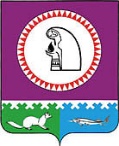 О порядке сбора и обмена информацией в области защиты населения и территории Октябрьского района от чрезвычайных ситуаций природного и техногенного характераВ соответствии с Федеральным законом от 21.12.1994 № 68-ФЗ «О защите населения                  и территорий от чрезвычайных ситуаций природного и техногенного характера», постановлением Правительства Российской Федерации от 24.03.1997 № 334 «О Порядке сбора и обмена в Российской Федерации информацией в области защиты населения и территорий от чрезвычайных ситуаций природного и техногенного характера», постановлением Правительства Ханты-Мансийского автономного округа – Югры                                   от 01.04.2005 № 65-п «О порядке сбора и обмена в Ханты-Мансийском автономном округе – Югре информацией в области защиты населения и территорий от чрезвычайных ситуаций природного и техногенного характера», в целях оперативного принятия мер по предупреждению и ликвидации чрезвычайных ситуаций природного и техногенного характера, своевременному оповещению населения о прогнозируемых и возникших чрезвычайных ситуациях:1. Утвердить Порядок сбора и обмена информацией в области защиты населения и территории Октябрьского района от чрезвычайных ситуаций природного и техногенного характера (далее – Порядок) согласно приложению.2. Рекомендовать главам городских и сельских поселений, входящих в состав Октябрьского района, руководителям организаций, независимо от форм собственности и ведомственной принадлежности, обеспечить представление информации в области защиты населения и территории Октябрьского района от чрезвычайных ситуаций природного и техногенного характера согласно утвержденному Порядку. 3. Установить, что передача оперативной информации об угрозе и фактах возникновения чрезвычайных ситуаций осуществляется в первоочередном порядке по государственным, ведомственным и иным средствам, каналам связи на некоммерческой основе. 4. Опубликовать постановление в официальном сетевом издании «октвести.ру».5. Контроль за выполнением постановления возложить на первого заместителя главы Октябрьского района по правовому обеспечению, управляющего делами администрации Октябрьского района Хромова Н.В.Глава Октябрьского района                                                                                  	     А.П. КуташоваПриложениек постановлению администрации Октябрьского районаот «___» ___________2021 года № _____Порядок сбора и обмена информацией в области защиты населения и территории Октябрьского района от чрезвычайных ситуаций природного и техногенного характера (далее – Порядок)1. Порядок определяет правила сбора и обмена информацией в области защиты населения и территории Октябрьского района от чрезвычайных ситуаций природного и техногенного характера (далее - информация).2. Сбор и обмен информацией осуществляются администрацией Октябрьского района, администрациями городских и сельских поселений, входящих в состав Октябрьского района и организациями, расположенными на территории Октябрьского района независимо от форм собственности (далее – организации) в целях принятия мер по предупреждению и ликвидации чрезвычайных ситуаций природного и техногенного характера (далее – ЧС), оценки их последствий, информирования и своевременного оповещения населения о прогнозируемых и возникших ЧС.Сбор и обмен информацией	 осуществляется через орган повседневного управления – Единую дежурно-диспетчерскую службу Октябрьского района муниципального казенного учреждения «Служба материального технического обеспечения» (далее – ЕДДС Октябрьского района) и дежурно-диспетчерские службы организаций, а при их отсутствии – через подразделения или должностных лиц, уполномоченных решением соответствующего руководителя организации.3. Информация должна содержать сведения о прогнозируемых и возникших чрезвычайных ситуациях природного и техногенного характера и их последствиях, мерах по защите населения и территорий Октябрьского района, ведении аварийно-спасательных и других неотложных работ, силах и средствах, задействованных для ликвидации чрезвычайных ситуаций, радиационной, химической, медико-биологической, взрывной, пожарной и экологической безопасности на соответствующих объектах и территориях Октябрьского района, а также сведения о деятельности органов местного самоуправления и организаций в области защиты населения и территорий Октябрьского района от чрезвычайных ситуаций, составе и структуре сил и средств, предназначенных для предупреждения и ликвидации чрезвычайных ситуаций, в том числе сил постоянной готовности, о создании, наличии, об использовании и восполнении финансовых и материальных ресурсов для ликвидации чрезвычайных ситуаций.4. В зависимости от назначения информация подразделяется на оперативную и текущую и предоставляется в сроки, определяемые табелем срочных донесений Министерства Российской Федерации по делам гражданской обороны, чрезвычайным ситуациям и ликвидации последствий стихийных бедствий.4.1. К оперативной относится информация:об угрозе возникновения или возникновении ЧС и социально значимых происшествиях;об основных параметрах ЧС, оценке вероятных последствий и принятии мер по ее ликвидации;о порядке оповещения населения об угрозе возникновения или возникновении ЧС;о первоочередных мерах по защите населения и территории Октябрьского района, ведении аварийно-спасательных и других неотложных работ;о силах и средствах, задействованных для ликвидации ЧС.4.2. Оперативную информацию представляют немедленно:администрации городских и сельских поселений, входящих в состав Октябрьского района, организации – в администрацию Октябрьского района через ЕДДС Октябрьского района, а также в территориальные органы федеральных органов исполнительной власти, к сфере деятельности которого относится организация;администрация Октябрьского района через ЕДДС Октябрьского района - в Главное управление Министерства Российской Федерации по делам гражданской обороны, чрезвычайным ситуациям и ликвидации последствий стихийных бедствий по Ханты-Мансийскому автономному округу – Югре через федеральное казенное учреждение «Центр управления в кризисных ситуациях Главного управления МЧС России по Ханты-Мансийскому автономному округу – Югре».4.3. К текущей относится информация:предназначенная для обеспечения повседневной деятельности администрации Октябрьского района, территориальных органов федеральных органов исполнительной власти, организаций в области защиты населения и территории Октябрьского района от ЧС;составляющая сведения о радиационной, химической, медико-биологической, взрывной, пожарной и экологической безопасности на территории Октябрьского района и потенциально опасных объектах, о проводимых мероприятиях по предупреждению ЧС и поддержанию в готовности сил и средств, предназначенных для их ликвидации.4.4. Текущую информацию представляют:организации - в отдел гражданской защиты населения администрации Октябрьского района, территориальные органы федеральных органов исполнительной власти, к сфере деятельности которых они относятся;в Департамент гражданской защиты населения Ханты-Мансийского автономного округа – Югры;в Главное управление Министерства Российской Федерации по делам гражданской обороны, чрезвычайным ситуациям и ликвидации стихийных бедствий по Ханты-Мансийскому автономному округу - Югре.5. Передача сведений о прогнозируемой и возникшей ЧС, ее последствиях осуществляется немедленно по государственным, ведомственным или иным каналам и средствам связи.6. Информация передается за подписью должностных лиц, которым в установленном порядке определено право подписи сообщений (оповещений, уведомлений). Должностное лицо, подписавшее сообщение, несет ответственность за переданную информацию. При передаче срочных сообщений информация может быть подписана должностным лицом дежурно-диспетчерской службы с последующим ее подтверждением соответствующим должностным лицом, имеющим право подписи.7. Отдел гражданской защиты населения администрации Октябрьского района:координирует работу по сбору и обмену информацией;осуществляет сбор и обобщение представляемой информации;представляет главе Октябрьского района, председателю Комиссии по предупреждению и ликвидации чрезвычайных ситуаций и обеспечению пожарной безопасности Октябрьского района сведения о прогнозируемых и возникших ЧС и их последствиях, о принимаемых мерах по их ликвидации;ведет статистический учет прогнозируемых и возникших на территории Октябрьского района ЧС в целях совершенствования системы их предупреждения и ликвидации.Муниципальное образование Октябрьский районАДМИНИСТРАЦИЯ ОКТЯБРЬСКОГО РАЙОНАПОСТАНОВЛЕНИЕМуниципальное образование Октябрьский районАДМИНИСТРАЦИЯ ОКТЯБРЬСКОГО РАЙОНАПОСТАНОВЛЕНИЕМуниципальное образование Октябрьский районАДМИНИСТРАЦИЯ ОКТЯБРЬСКОГО РАЙОНАПОСТАНОВЛЕНИЕМуниципальное образование Октябрьский районАДМИНИСТРАЦИЯ ОКТЯБРЬСКОГО РАЙОНАПОСТАНОВЛЕНИЕМуниципальное образование Октябрьский районАДМИНИСТРАЦИЯ ОКТЯБРЬСКОГО РАЙОНАПОСТАНОВЛЕНИЕМуниципальное образование Октябрьский районАДМИНИСТРАЦИЯ ОКТЯБРЬСКОГО РАЙОНАПОСТАНОВЛЕНИЕМуниципальное образование Октябрьский районАДМИНИСТРАЦИЯ ОКТЯБРЬСКОГО РАЙОНАПОСТАНОВЛЕНИЕМуниципальное образование Октябрьский районАДМИНИСТРАЦИЯ ОКТЯБРЬСКОГО РАЙОНАПОСТАНОВЛЕНИЕМуниципальное образование Октябрьский районАДМИНИСТРАЦИЯ ОКТЯБРЬСКОГО РАЙОНАПОСТАНОВЛЕНИЕМуниципальное образование Октябрьский районАДМИНИСТРАЦИЯ ОКТЯБРЬСКОГО РАЙОНАПОСТАНОВЛЕНИЕ«»2021г.№пгт. Октябрьскоепгт. Октябрьскоепгт. Октябрьскоепгт. Октябрьскоепгт. Октябрьскоепгт. Октябрьскоепгт. Октябрьскоепгт. Октябрьскоепгт. Октябрьскоепгт. Октябрьское